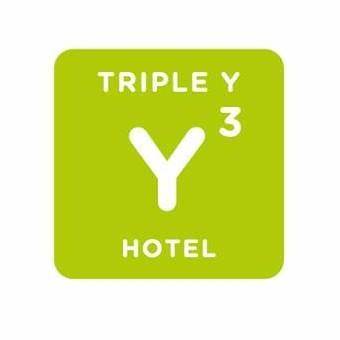 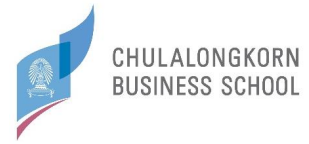 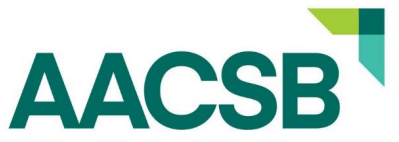 Event						DateAssurance of Learning Seminar I		14 – 15 November 2022Asia Pacific Annual Conference		16 – 18 November 2022Attention to:		Benjamaporn Sila (Ms.), 	Sales Manager		948 Rama IV Road, Wang Mai, Pathumwan, Bangkok, 10330, Thailand		Phone: (+66) 2 219 1611 Ext. 129     Fax: (+66) 2 219 1612		Email: Benjamaporn.s@tripleyhotel.com		www.tripleyhotel.comRoom Rate:		Room Type			Breakfast									 Deluxe King Room (34 m2)	 Not included: 2,450 THB/Night    ___Room (s), ___Guest (s)							 Included: 2,900 THB/Night            ___Room (s), ___Guest (s)	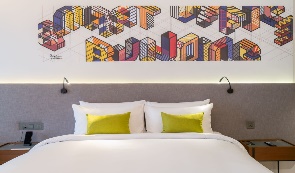 						    *Breakfast at Coffee Club or Tim Hortons			 Deluxe Twin Room (34 m2)	 Not included: 2,450 THB/Night    ___Room (s), ___Guest (s)							 Included: 2,900 THB/Night            ___Room (s), ___Guest (s)	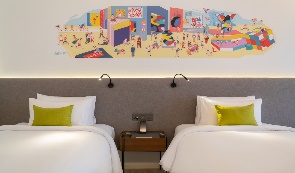 						    *Breakfast at Coffee Club or Tim Hortons	- - Please return the completed reservation form to Benjamaporn.s@tripleyhotel.com - -Date:Arrival:Departure:No. of night(s):PersonalInformation:First Name:Family Name:Organization:Address:City:						Country:Phone:						Fax:Email: